5 Basic Principlesof the Constitution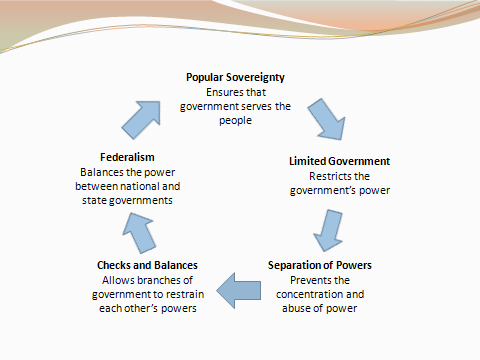      Checks and Balances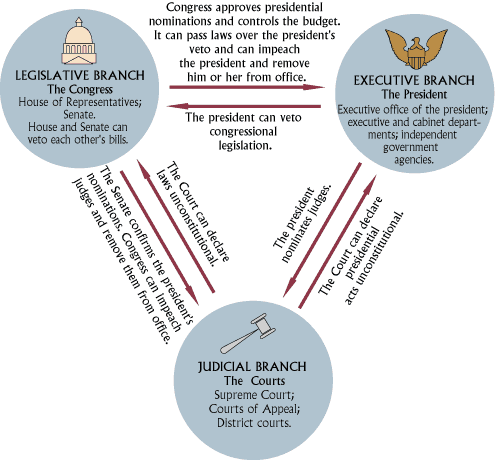 